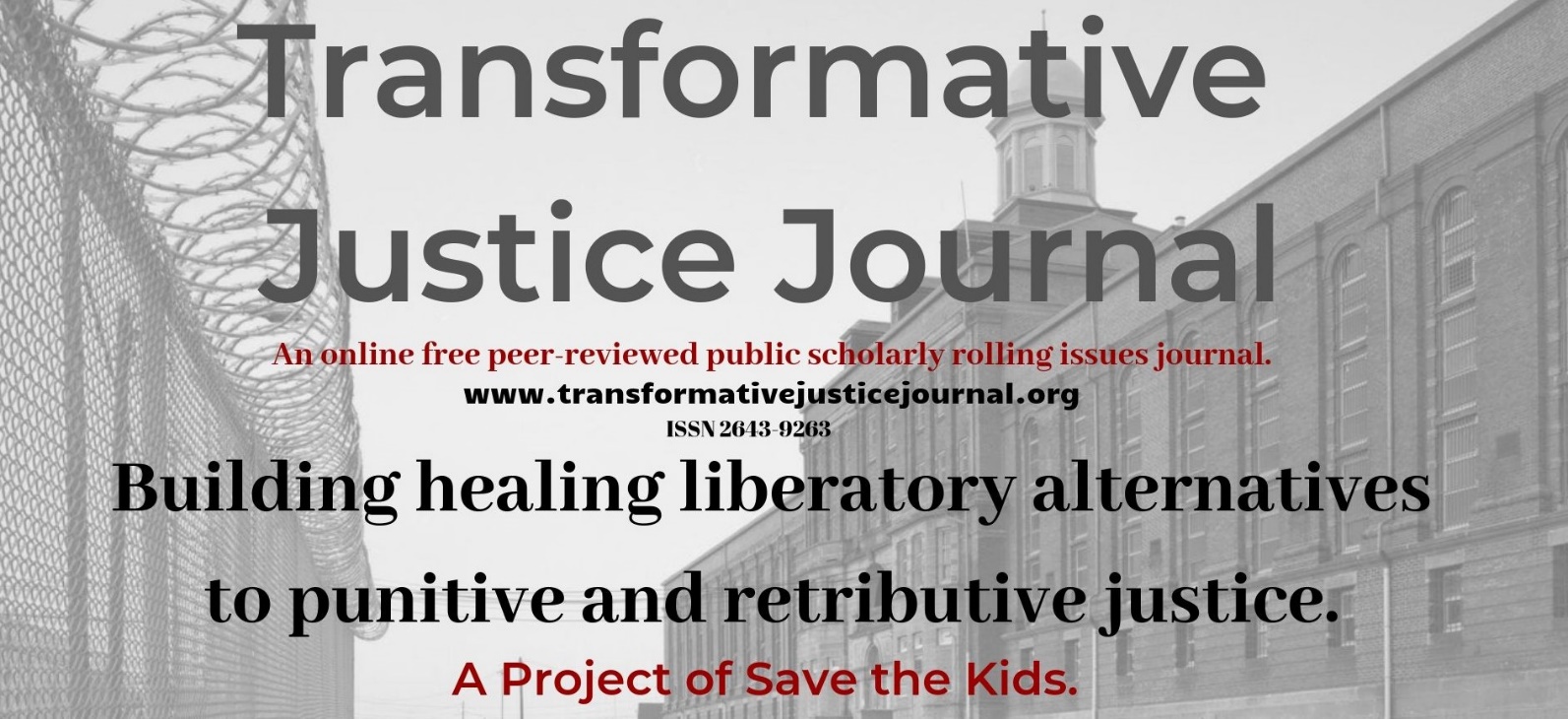 Volume 3, Issue 4, 2021
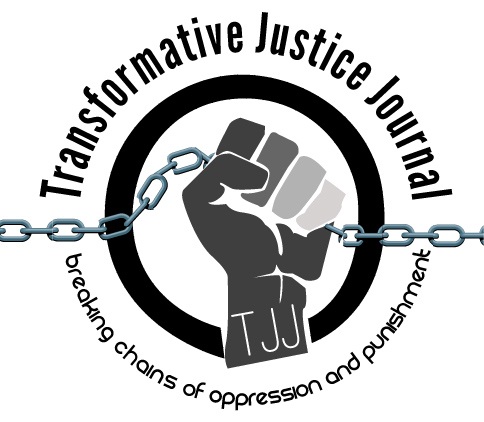 TABLE OF CONTENTSAbout Transformative Justice Journal ……………………………………………………………………...…2Location ……………………………………………………………………………………………………….2

Editorial Team ……………………………………………………………………………………………...2-4   Submission Guidelines …………………………………………………………………………………..…4-6Interview
Maurece Graham…………………………………………………………………………...……………......7-8Lucas Alan DietscheDr. Meg Krausch…………………………………………………………………………………..……….9-11Lucas Alan Dietsche
Jeffery Young……………………………………………………………………………………………..12-13Lucas Alan DietschePoetry
A Prison Ballgame…………….……………….………………………………………………………....14-15Jeffery YoungA Taste of PowerMaurece Graham…………………………………………………………………….….………………...16-18Embodiment: in commemoration of Consuewella AfricaEsther Marcella…………………………………………………………………………………………...19-20ABOUT TRANSFORMATIVE JUSTICE JOURNAL
The Transformative Justice Journal (TJJ), founded in 2012, is an online, open-source, peer-reviewed scholar-activist, anti-authoritarian, subversive, and critical penal abolition journal dedicated to promoting transformative justice. TJJ is organized and edited by a radical critical grass-roots collective of activist-scholars, community organizers, and current and former prisoners from around the world. TJJ was influenced out of conversations at the International Conference on Penal Abolition ICOPA in 2010. As a scholar-activist journal, TJJ was developed out of scholarly and community dialogues around promoting a decolonizing and anarchist criminology social justice penal abolition community-based alternatives to both the retributive, punitive, and utilitarian justice models used by most colonial criminal justice systems, which victimize offenders and re-victimize survivors of offenses, while promoting profits over people and corporate interests over community interests. The current punitive criminal justice system takes control, responsibility, healing, and accountability away from victims and offenders and instead gives them a powerless and victimizing experience. Transformative justice, a decolonizing and anti-oppression approach, however, views conflict not from the lens of the criminal justice system, but from the community; as such, those involved in the conflict are seen as individuals rather than victims or offenders. Moreover, transformative justice works to dismantle oppression by systems of domination, such as racism, sexism, homophobia, ageism, elitism, statism, classism, transphobia, ecocide, speciesism, and ableism within all domestic, interpersonal, global, and community conflicts that foster theories such as, but not limited to eugenics, capitalism, and colonialism. In short, transformative justice is restorative justice plus social justice. Transformative justice expands the social justice model, which challenges and identifies injustices, in order to create organized processes of addressing and ending those injustices and providing space and place for marginalized voices. Transformative justice also builds off the principles of, anarchism, decolonizing, prison abolition, healing justice, Quakerism, liberation, revolutionary social justice resistance movements, First Nations in Canada, and restorative justice in order to dismantle oppression, repression, suppression, and domination.LOCATIONThe Transformative Justice Journal is located in the Department of Criminal Justice at Salt Lake Community College.Dr. Anthony J. Nocella II
Managing Editor
Department of Criminal Justice
Salt Lake Community College
Larry H. Miller Campus
Public Safety Education and Training Center
Office 270 D
410 West 9800 South
Sandy, Utah, USA 84070
EDITORIAL TEAMEditors-In-ChiefLucas Alan Dietsche Adams State Universitytransformativejusticejournal@gmail.com David Robles Salt Lake Community CollegeManaging EditorDr. Anthony J. Nocella II
Salt Lake Community CollegeAssociate EditorsDr. Jason Campbell
Nova Southeastern UniversityDr. Nancy Heitzeg 
St. Catherine UniversityDr. Lea Lani Kinikini
Salt Lake Community CollegeDr. Mecke Nagel
SUNY CortlandDr. Judah Schept
Eastern Kentucky UniversityIncarcerated People LiaisonAubrey LommelUniversity of Pennsylvania amlommel@gmail.comBook ReviewersDr. Ben Brucato
Rhode Island CollegeMark Lafrenz
University of BuffaloArticle ReviewersDr. Dean Adams
University of Illinois, ChicagoDr. Rose M. Brewer
University of MinnesotaDr. John P. Broome
University of Mary WashingtonMayKela Breeye Cox
Journey of HopeDr. Michael J. Coyle
California State University, ChicoPaulette D’auteuil
International Leonard Peltier Defense Committee and Jericho MovementSiobhan DeJesus
Buffalo Anti-Racism CoalitionDr. Jason Del Gandio
Temple UniversityDr. Máel Embser-Herbert
Hamline UniversityDr. Andrej Grubacic
California Institute of Integral StudiesJordan HallidayDr. Daniel White Hodge
North Park UniversityMatthew Holman
Utah Reintegration ProjectDaphne Jackson
Struggle for African LiberationZhandarka Kurti
The University of Tennessee, KnoxvilleKati Lewis
Salt Lake Community CollegeCatherine Mendonca
San Diego Tenants UnionAlisha Page
Save the KidsDr. Priya Parmar
CUNY BrooklynDr. Sean Parson
Northern Arizona UniversityDr. Dylan Rodriguez
University of California, RiversideZakiya Sankara-Jabar
Racial Justice NOW!Dr. Mark Seis
Fort Lewis CollegeDr. Beverly Yuen Thompson
Siena CollegeBrian Trautman
Berkshire Community CollegeSUBMISSION GUIDELINESPlease read these guidelines and then send your article, essay, review, research notes, interviews, reflections, poems, art, event summary, etc. to: transformativejusticejournal@gmail.comValue and Uniqueness of TJJThe Transformative Justice Journal was influenced in 2010 by discussions at the International Conference on Penal Abolition (ICOPA).The Transformative Justice Journal publishes rigorously peer-reviewed scholar-activist work of the highest quality.The Transformative Justice Journal provides the utmost respect and care during the review process.The Transformative Justice Journal is a free-to-access electronic journal.The Transformative Justice Journal charges no fees for publication.The Transformative Justice Journal supports and encourages submissions that are excluded from mainstream journals, such as, but not limited to use photographic, video, MP3, art, poems, raps, and new media work.The Transformative Justice Journal is organized and edited by a radical critical grass-roots collective of activist-scholars, community organizers, and current and former prisoners from around the world.We SeekIncarcerated writings and art – of any lengthResearch articles and essays – 2,000 to 10,000 wordsStudent final papers – no more than 10,000 wordsCourse/class summaries – no more than 2,000 wordsResearch notes – no more than 2,000 wordsCommentary – no more than 2,000 wordsTactic and strategy analysis – no more than 10,000 wordsAcademic development – no more than 10,000 wordsLecture/presentation summaries – no more than 2,000 wordsConference/panel summaries – no more than 2,000 wordsEvents/protests/resistances summaries – no more than 2,000 wordsAction alert summaries – no more than 2,000 wordsFilm, book, art, and media reviews – no more than 3,000 wordsInterviews and dialogues – between 1,000 to 10,000 wordsPoems and rap – no more than 10,000 wordsStyleAll submissions should have appropriate references and citations. Manuscripts should be single line spacing, 12-point font and conform to the American Psychological Association (APA) style format.Submissions must be sent in Microsoft Word format. Submissions in other software formats will not be reviewed.Authors should remove all self-identification from their submissions, but all submissions must be accompanied by a title page with author(s) name and affiliation, name of type of submission (e.g., article, review, conference summary, etc.), contact information including e-mail, postal address, and phone number.Authors must include an abstract of no more than 150 words that briefly describes the manuscript’s contents.Review ProcessUpon acceptance for review, the Transformative Justice Journal editors will send manuscripts, under a double-peer reviewed process, to no less than two, and generally three reviewers. Reviewers provide their recommendations to the editor, who makes the final decision to accept the manuscript.The Transformative Justice Journal holds to the utmost respect, love, and care when reviewing manuscripts. Each review we assure is constructive, positive, and hopefully useful to the author. We strongly welcome first time authors, students, nontraditional students, activists, youth, community organizers, prisoners, politicians, and teachers.Submissions will be assigned to one of the four following categories:Accept without revisionsAccept with editorial revisionsRevise and resubmit for peer reviewRejectEvery effort will be made to inform authors of the editor’s decision within 100 days of receipt of a manuscript. Authors, whose manuscripts are accepted for publication, will be asked to submit a brief biography that includes their institutional or organizational affiliations and their research interests. The Transformative Justice Journal only publishes original materials. Please do not submit manuscripts that are under review or previously published elsewhere.Copyright, Republishing, and RoyaltiesAll Work published by the Journal is copyrighted by the Transformative Justice Journal.Republication of Contributor’s Submitted Work may be assessed a reasonable fee for the administration and facilitation to other presses. Such fee shall be determined at the discretion of the Transformative Justice Journal.Royalties: Contributor agrees and acknowledges that no royalty, payment, or other compensation will be provided by the Transformative Justice Journal in exchange for or resulting from the publication of the Submitted Work.Publication DatesTJJ uses a rolling submission process, allowing authors to submit at any time during the year without time restraints or quota of articles in an issue. Rolling submission, the most current scholarly method of accepting publications, allows for more timely publications and current scholarship to enter the public sphere in a more timely fashion, rather than conforming to traditional academic print journal guidelines.We are pleased to accept your submissions at any time and will move quickly through the review process to ensure timeliness.For submission, please submit to: transformativejusticejournal@gmail.com Volume 3, Issue 4, 2021___________________________________________________________________________
Interview with Maurice Graham

Author: Lucas Alan Dietsche
Title: Adjunct ProfessorInstitute: Adams State University
Address: Sociology Department POB 1091, Superior, WI 54880 USA
E-mail: lucasdietsche81@gmail.com 
Biography: Lucas Alan Dietsche is He is an adjunct professor for print-based correspondence prison courses. He is a graduate of Criminology/Criminal Justice and member of the Division of Convict Criminology. He is the Editor of Transformative Justice Journal.  He has many articles published on Poetic Inquiry Criminology, radical zines, and carceral feminism.
Four Keywords: Russell Maroon Shoatz; Political Prisoner; Black Liberation; Maroon History___________________________________________________________________________Interview with Maurece Graham Lucas Alan DietscheLucas Alan Dietsche: Please talk a bit about yourself, nothing has to do with anything about the reason you are incarcerated. This is your place.Maurece Graham: I see myself as trying to be a transformative presence in whatever situation I encounter. That means I take a critical eye and look at history, movements, relationships (in)justice, faiths, and life, and I try to push at the flaws that conceal the diamonds beneath these interactions.  I also don’t mind transgressing traditional taboos in regard to how I participate in the world.  If I see a Wiccan practice, or a Zen one, a particular quote from the bible or Quran, something from the Upanishads, and it catches my eye or sparks my imagination I go with it.   I wouldn’t see myself as religious, agnostic or atheist, simply as a person who believes each individual can shape the lump of reality they’ve been inculcated in according to their context and their vision Family, community, solidarity, love, compassion, energy, these things are my biggest driving forces, and I strive to educate myself as good as possible because I see education as a tool in working with these driving forces to optimize outcomes.LAD: How has COVID changed your vocation/institution/and personal life?MG: Covid has severed many ties with institutional program interactions, especially things like writing workshops, Alternatives to Violence workshops, and other opportunities provide by volunteers from the community. It has also limited the ability to purse legal issues as the law library has been closed the entire time.  Exercise has also been very limited as well.LAD: What advice would you give to incarcerated or formerly incarcerated persons during this time during covid?MG: Advice I would give is to be cautious, clean, and creative.  Journal your experiences. Exercise in your cell.  Take your health seriously because no one will bat an eye if you get severely ill or die.  People who disbelieve in covid won’t believe it even if you collapse in front of them, and people who never cared about your health needs in the first place won’t suddenly gain compassion or resources to deal with you, so caretake yourself.  Also, read!!LAD: What hobbies, books, and writing keep you occupied?MG: During covid I’ve limited myself to three studies: Chemistry, Finance, and the creation process of the Independent Film.  Writing mostly focused on analysis of Candace Owen’s book “Blackout” as well as conversations with small town newspaper editors about what the “Race Card” is, and finally, I’ve been working on a YA sci-fi novel with the help of an author who has mentoring me in this effort.  Most of the reading material I’ve engaged with has been in furtherance of my studies, with the exception of a couple of books about Black in Rembrandt’s time.LAD: How can poetry and writing change the world? MG: When I first came to prison, I was twenty years old with a nearly fifty year sentence.  I recognized that my ability to have a career was limited in most every area except for writing.  I had the freedom to write, and so I committed myself to overcoming my ostracism through the written word.  I had to learn in order to enrich my writing, whether I was writing salacious stories to sell with the prison, love letters to people’s girlfriends, legal letters to people’s attorneys and other prison-specific things, or whether writing essays about politics and race, college reports, newspaper articles, short stories and poems, and novels for any writing I did I had to learn So writing  drove my reading and studies, and helped me developed myself in a circumstance in which I was otherwise retarded.  Tupac lyrics helped me see that life wasn’t always cut and dry, that things could be both bitter and sweet at the same time, and that hardening oneself against life’s onslaughts wasn’t necessarily anathema to embracing intellectualism and personal growth.  In the same way that this artist ensured himself ethereal life through poetry and writing I believe that people in general can defy whatever catacombs life has encapsulated them inside through working creatively with the word.Volume 3, Issue 4, 2021___________________________________________________________________________
Interview with Dr. Meghan Krausch

Author: Lucas Alan Dietsche
Title: Adjunct ProfessorInstitute: Adams State University
Address: Sociology Department POB 1091, Superior, WI 54880 USA
E-mail: lucasdietsche81@gmail.com 
Biography: Lucas Alan Dietsche is He is an adjunct professor for print-based correspondence prison courses. He is a graduate of Criminology/Criminal Justice and member of the Division of Convict Criminology. He is the Editor of Transformative Justice Journal.  He has many articles published on Poetic Inquiry Criminology, radical zines, and carceral feminism.___________________________________________________________________________Interview with Dr. Meghan KrauschLucas Alan Dietsche
Lucas Alan Dietsche: Please talk about school, groups, locality, future goals, and background to activism in the Detroit area? Meg Krausch” I am currently involved as an organizer and active participant in a few different groups in Detroit. I am part of the comrades or allies circle of Movimiento Cosecha Detroit, a movement led by working class and undocumented migrants struggling for dignity, permanent protection, and respect. Currently in Michigan we are working on a multi-year fight for access to driver’s licenses, something that directly affects thousands of people on a daily basis and separates families as they are ripped out of their homes and communities after being stopped by the police. This fall, I am also facilitating a bilingual study group on abolition affiliated with Study and Struggle, which I see as deepening the conversation for myself and those in the group around the connection between abolition, borders and immigration, and different racial and intersectional identities. I also have a longtime commitment to the anti-imperialism work of the Witness for Peace Solidarity Collective and its partner movements in Latin America, especially those in Honduras with whom I have worked closely at times. I’m really passionate about this work, and about our responsibility as people in and from the United States to understand the utterly destructive role our nation has and to fight this empire from within. These are two key projects, and I also make and save time to show up for other peoples’ projects and events. Really, I see all the movement work I do as interconnected and based in a common vision of what human liberation looks like and a constantly evolving analysis of intersectional oppression. LAD: Since COVID has killed, sickened, making life in an imperialist state even more oppressed, how has COVID affected your life, your vocation, activism, and what steps can transformative activists and abolitionists take, to learn locally and nationally?MK: I have been very very lucky personally so far with COVID but of course it has changed my life. My entire view of the future is different, including my vision for my career. I am not sure I’m in a good position to say what other abolitionists should do, but what I have tried to do in response to COVID is to double down on figuring out and building systems of care in the most literal and physical way possible within my network, community, and city. Abolitionists have been the ones saying for a long time that we are the ones who keep us safe, and that it won’t be the state, and COVID has shown us that in another horrific way. For me, adding a COVID analysis has forced me to really confront what a healthy, sustainable community looks like, and that includes having local access to healthy food, medicines, and networks of support, ideally unmediated by capitalism. I believe creating these for each other are all part of the “presence” aspect of abolition. Even personally, I am further from having these things than I thought and have been focusing dually on strengthening my own sustainable network and strengthening the larger networks around me. Another one of the projects I participate in is a once-a-week mutual aid food delivery.LAD: What new outlets, goals, and paradigms have changed during COVID and the rebellions against police murder?MK: It has been amazing to see how the conversations about abolition have flourished and become more mainstream. Four years ago, I published something and identified myself as an abolitionist.  I was asked to clarify the term because the editor thought that the only frame of reference people would have been the nineteenth century. Fast forward to this month when my dad is telling me that his town definitely does not need that many cops and complaining about how much of the budget they take up. This is a direct result of the rebellions last summer. Of course, there was a backlash, of course the Democratic party fought it and tried to make “defund” a confusing word. But divest/invest and defund are fairly clear concepts and goals on which the movement is making progress. Personally, as part of this conversation, my own understanding of and commitment to abolition has grown. I was already doing abolitionist organizing and already clear about a lot of things, but all of the debate and conversation introduced me to a bunch of new theorists and organizers on a national level. I am not sure when I started following Mariame Kaba on Twitter (@prisonculture) but I am regularly grateful for the insight and just plain groundedness she brings to this work. I also listen regularly to Kelly Hayes’ podcast Movement Memos, and How To Survive the End of the World with Autumn Brown and Adrienne Maree brown, and really respect the work that Garrett Ferber and Stevie Wilson are doing with Study and Struggle as well.
LAD: With reactionary backlash taking place against Critical Race Theory can you describe as a sociologist and/or activist, why is there such an attack on CRT?MK: I mean, I think there are a lot of explanations for this, and people much more qualified than me have given them! Here’s a good one from David Theo Goldberg: https://bostonreview.net/race-politics/david-theo-goldberg-war-critical-race-theory
LAD: What books, research, and other resources have you been interested in towards transformative justice?  What are other related topics would you like to share?

MK: I have been reading the book Beyond Survival, edited by Ejeris Dixon and Leah Lakshmi Piepzna-Samarasinha, with a small discussion group and I strongly recommend this! The book is wonderful, and many of the chapters are extremely short and practical. It answers so many of the questions I’ve had over the last 20 years since I was first introduced to transformative justice and the concept of not calling the cops in a community center, and I wish I had had it (or gone to look for it!!!) much sooner. I’m very thankful for the work these authors have put in. But I’m really glad that I’m reading it and discussing it now.Volume 3, Issue 4, 2021___________________________________________________________________________
Interview with Jeffery YoungAuthor: Lucas Alan Dietsche
Title: Adjunct ProfessorInstitute: Adams State University
Address: Sociology Department POB 1091, Superior, WI 54880 USA
E-mail: lucasdietsche81@gmail.com 
Biography: Lucas Alan Dietsche is He is an adjunct professor for print-based correspondence prison courses. He is a graduate of Criminology/Criminal Justice and member of the Division of Convict Criminology. He is the Editor of Transformative Justice Journal.  He has many articles published on Poetic Inquiry Criminology, radical zines, and carceral feminism.___________________________________________________________________________Interview with Jeffery YoungLucas Alan DietscheTrevor Brown: I have been incarcerated since 2002, shortly after I graduated from Grambling State University on historically Black university.  I’ve spent my time in prison studying, facilitating classes such as Restorative Justice, Exercising, and writing-journalistic writing as well as fiction, poetry, and memoir.  My studying includes real estate, stock market, neurology, Islam, Buddhism, criminology, and evolution.  My current work assignment in prison is as an editor for the prison mirror, the newspaper for Stillwater prison. Since the pandemic, our workdays have been cut from 5 to 2 and we are no longer allowed access to other prisoners in different ways, but the main one is it has disrupted opportunities for gym and outdoor rec time and programming. The main class that helped me sane is Minnesota Prison writing workshop. Local writers and professors from prison would come in and teach writing or participate alongside us prisoners in monthly poetry jam sessions.  It is one of the few moments in prison that people who are not prisoners honor and affirm my humanity.My advice to other incarcerated and formerly incarcerated people during the pandemic is to mask-up and vaccine-up if the option is available.  Develop a cell work-out plan, read and share your books with fellow prisoners, and use the down time to play your future and the person you want to be.I’m occupying my time writing memoirs and essays about family and class and poems and prison, race, or other social issues. I’ve recently read “Investing in real estate with no money down” by Brandon turner,“The master plan” by Chris Wilson, a former prisoner on a life bid who taught himself law, won his appeal, and now runs his own business, “Post-colonial love poems” by Natalie Diaz, and “We do this ‘till we free us” by Mariame Kaba, a prison abolitionist.Poetry and writing can change the world because the process of creating changes the prospective of the writer. It makes their view clear and more enlightened. Change your perception of the world, and the world changes. Writing also has the power of a match or candle flame. A candle can light millions of other candles. A match can set millions of acres of land ablaze.  Writing for prisoners is one of the most efficient ways to illuminate many minds at once with ideas. Ideas that form a legacy, a new legacy that can outside only negative story of one’s past.  Volume 3, Issue 4, 2021___________________________________________________________________________
A Prison BallgameAuthor: Jeffery Young
Title: Incarcerated AdultInstitute: Minnesota Correctional Facility 
Address: Jeffery Young 213390MCF970 Picket StBayport, MN 55003E-mail: N/A Biography: N/A
Four Keywords: Russell Maroon Shoatz; Political Prisoner; Black Liberation; Maroon HistoryA Prison Ballgame
Jeffery Young“A prison ball game”Turkey vulture’s chandelier The prison yard.A pitch of hope arches Towards sun faceted sky.Life’s gravity leads to its declineHalf revolutions spit softballs into razor wire guarding The blue tapestry. We unravelAnd watch the last home run.A slide, sandstorm, sand-burn, sandBetween the toes.  On the diamond Grounds, prison soulsAre free as the feathered onesWho scop for prey. An ar-`15Perched on an American flagTattooed-forearm of a guardMakes revolutions ‘roundThe edge of our world.Patiently awaiting an opportunity to buzzard-foodThe men below.Volume 3, Issue 4, 2021___________________________________________________________________________
A Taste of PowerAuthor: Maurece Graham
Title: Formerly Incarcerated Person21304 40th Ave E.Spanaway, WA 98387E-mail: N/A Biography: N/A
Four Keywords: Russell Maroon Shoatz; Political Prisoner; Black Liberation; Maroon History___________________________________________________________________________A Taste of PowerMaurece GrahamFirst priority-Unravel the words that feed me:Breath. Expectations. Work. Worth.Vang-jangling.Hiccup and spit in appropriate placesAnd Never frown at adults.   Always smile if unsure.         Take care of those smaller than you               Listen when….well, listen                      To the jawless cat-calls and lipless dog-whistles,To the ogled eyes and      Swimming-squid noses navigating cloud-currents,          Dipping in wistful curtsies between whispered               Disbeliefs,                    Herding avian and each timed flick                        Illegal aliens between each timed snicker.Thank heaven for seven-eleven                            Thank hell for sixteen-nineteenKnow what I mean?      I always did take out the trash on time              Mind my baby-sister                  Be minded by my oldest brotherStudy, hit the high notes in the right places            Put the decimals in the same       Pay attention to accent when enunciating            Pray when accidents were eminentRight before games   Besides graves    Bedsides          Over patients,Hands squeezed tight      Eyes, too,            Brow knitting,                Curls,Opinions-Know what I mean?       Speak softly while the music plays            Stay quiet when it ain’t Put a Corcoran in it        Be Graterfod always             In this land of sky-tinted Stillwater                          And Faribault-gray skies.Here      In my skin          My history             My degree of understandingCaged birds cackle         Tire sickly          Miss the daises                 Wait the exit cellsExist in tiny de-atomized links of disquiet between livesEmaciated by dream vacancies   emasculated by fraudulent pleasEmancipated by pills proclaiming the best inside themselves    Has yet to be birthedAnd perhaps never will.Toughened, bluesyBlue-sleeved wearing’State-provided blues                 Put to musicHereKnow what I mean?    Sing with me,Sing!     Oh my god          Oh my tree full of sour cherries         Cut down,Rolling amidst a sea of ripe peaches                        Their squishing’s ringingPurpling the Alleghenies      Of thee I dreamSing-sing,                 Sing,Know what I mean?                           Turnkeys.                     Death-scented linden blossoms filteringBetween                  Careless glances           Parentless classes of wilting humanity     Unprepared for the rest of lifeEven after serving oneFeeling cursed for coming to the end of it,Finished, finally, but friendlessKnow what I mean?Here, yes!      Trickles.Life (Amay-         In  syllables. Zing grace-             And I mean trickles, how sweetNot flows, the sound          Colorless, that saaaaves     Order less, a wretch   Nourishment, like meeee!)Know what I mean?Volume 3, Issue 4, 2021___________________________________________________________________________Embodiment: in commemoration of Consuewella AfricaAuthor: Esther Marcella
Title: Poet Laureate of Living Earth Center
Address: Esther Marcella216 E. Vine StreetMankato, MN 56001E-mail: estmarhoff@gmail.comBiography: Esther Marcella is currently the poet laureate of the Living Earth Center, community gardens, in Mankato, MN. Her passions are Food Justice, and Poetic Justice. 
Four Keywords: Russell Maroon Shoatz; Political Prisoner; Black Liberation; Maroon HistoryEmbodiment: in commemoration of Consuewella AfricaEsther MarcellaHow to be body, when bodies brutalized, criminalized, colonialized?Why be body, if bodies incinerated, confiscated, desecrated? Is there mysterious service of spirit unsolvable on Earth?Embodiment of Consuewella Africa Essence, Leo-roar of heart fire, root-foot on earth, legend mind to wind, bearer of mother soul water, ember of eternal ether, embodiment of Consuewella Africa Essence, we commemorate your existence. Go within to when names are one silence, bring this sound towring hands and ring bells. Rest in breath of chest amulet. Revolt with love-self. Align spiral of spine.Love the hell out of skin into heaven-haven. Transcend all paradigms by truth-being. Earn enemies and friends. Resolve the needs of understand. Purified by passions, sovereign of minds, wisdoms in motion, righteous with actions, we human the revolution of Gaia’s ascension.